                           Проект по состоянию на 05 июня  2016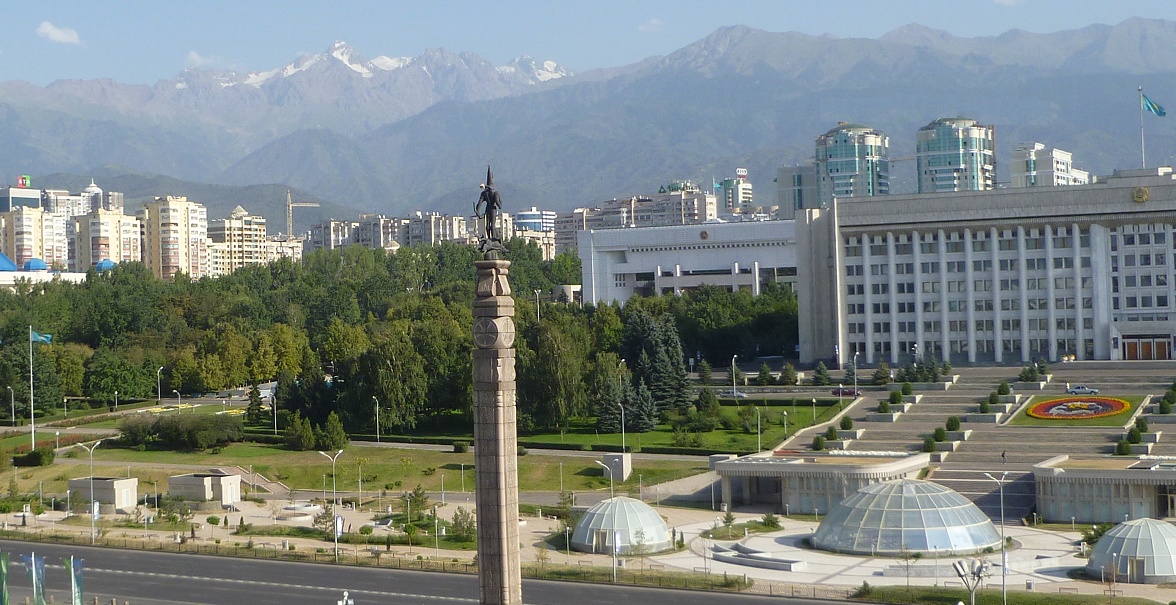 15 июня 2016 г.16 июня 2016 г.17 июня 2016 г.ОРГКОМИТЕТ ФОРУМА: Алматинская палата торговли и инвестиций      ОРГКОМИТЕТ «EXPO-RUSSIA KAZAKHSTAN 2016»: www.zarubezhexpo.ru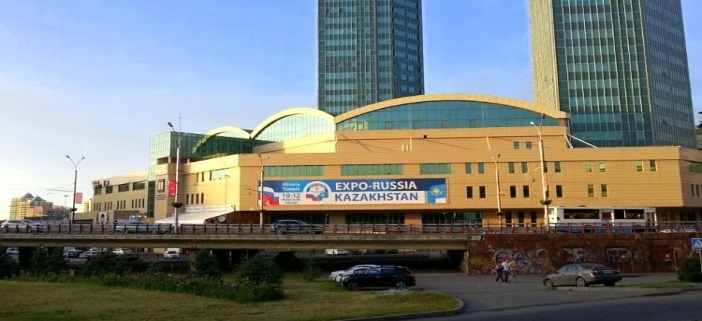 ДЕЛОВАЯ ПРОГРАММА СЕДЬМОЙ МЕЖДУНАРОДНОЙ ПРОМЫШЛЕННОЙ ВЫСТАВКИ  «EXPO-RUSSIA KAZAKHSTAN 2016» И ПЯТОГО ЮБИЛЕЙНОГО АЛМАТИНСКОГО БИЗНЕС–ФОРУМА (АБФ-2016)«Транспорт и логистика как фактор конкурентоспособностипредприятий малого и среднего бизнеса стран ЕАЭС»Республика Казахстан, Бизнес-центр «Алматы Тауэрс»г.Алматы, ул. Байзакова, 28015-17 июня 2016 г(Просим иметь в виду, что этот вариант ДП является рабочим документом.  Все должностные лица России и Казахстана упомянуты условно, в окончательный вариант  будут внесены после подтверждения)09.00 – 09.30Зал GRAND BALL ROOMSECTOR C       Регистрация участников  форума10.00 – 11.0010.00 – 11.00Зал GRAND BALL ROOMSECTOR C       Торжественное открытие V Юбилейного Алматинского Бизнес–Форума                        (посвященного 1000-летию основания Алматы)-    Приветствие Акима города Алматы Бауыржана Кыдыргалиулы БАЙБЕКПриветствие Посла Беларуси в Казахстане А.И.НИЧКАСОВАПриветствие Посла России в  Казахстане М.Н.БОЧАРНИКОВАПриветствие Торгово-промышленной палаты Кыргызской РеспубликиПриветствие Генконсула РФ в Алматы А.М.ДЕМИНАПриветствие Торгпреда России в РК А.С.ЯКОВЛЕВАПриветствие Торгово-промышленной палаты Российской Федерации11.00 – 12.0010.00 – 11.00Зал GRAND BALL ROOMSECTOR CПленарное заседание«Транспорт и логистика как фактор конкурентоспособности    предприятий малого и среднего бизнеса стран ЕАЭС»Докладчик: Ю. И. ЛАВРИНЕНКО – заместитель председателя Президиума Союза транспортников Казахстана  «KAZLOGISTICS»                                   Модератор: Генеральный директор Алматинской палаты торговли и инвестиций М.Н.БИЯРОВ Организатор: Оргкомитет Форума12.00 – 13.00Зал GRAND BALL ROOM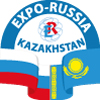 Торжественное открытие выставки «EXPO-RUSSIA KAZAKHSTAN 2016»Осмотр выставки официальными лицами и почетными гостямиБеларуси, Казахстана, России, Армении и КиргизииДля учстия в торжественной церемонии отркытия просим зарегистрироваться на сайте http://zarubezhexpo.ru/regexpokaz/Организатор: ОАО «Зарубеж-Экспо»14.00 – 16.30Зал GRAND BALL ROOMSECTOR C Продолжение пленарного заседанияДокладчики:1) Представитель транспортных структур Республики Беларусь  Глава Представительства Белорусской железной дороги в Казахстане Дмитрий ЖИДКОВ (тема выступления уточняется)2)  Представитель РЖД (докладчик и тема уточняются)3 ) Сухой порт «Хоргос- Восточные ворота» (докладчик и тема уточняются)4)  Морской порт «Актау» (докладчик и тема уточняются)5) Генеральный директор ООО «ТРАНССТРОЙПРОЕКТ» ХАРЛАМОВ Дмитрий Николаевич. Доклад «Подъемно-переходные мосты нового морского порта «КУРЫК» 5) Доклад «Сокращение и оптимизация затрат на логистические услуги в условиях кризиса»Докладчик: DAMU Logistics Croup (имя докладчика уточняются)Обсуждение. Вопросы - ответыМодератор: М.Н. БИЯРОВ Организатор: Оргкомитет Форума 14.00 – 16.30Зал  BIENПрактическая конференция: Особенности ведения бизнеса в странах Евразийского экономического союзаМодератор: А.Г.ХОРУНЖИЙ – почетный представитель ТПП РФ в Республике КазахстанОрганизатор: Оргкомитет ФорумаОбсуждение. Вопросы - ответыДискуссия. Выработка предложений к итоговой резолюции Форума16.30Зал  BIEN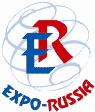 Круглый стол «Перспективы расширения сотрудничества России и Казахстана в сфере традиционной, атомной и альтернативной  энергетики в контексте формирования Общего энергетического рынка ЕАЭС» и Пленарное заседание: Современный этап сотрудничества наших стран в рамках Исполкома Электроэнергетического совета СНГ» с вероятным участием нового Министра энергетики РК БОЗУМБАЕВА Каната Алдабергеновича. Рассматривается вопрос об участии с докладом представителя Минэнерго РФ. Приглашаются Председатель Комитета нефтегазовой промышленности Президиума НПП Данияр АБУЛГАЗИН, Гендиректор АО «Тенгизнефтестрой» Абай ЖУМАГУЛОВ, И.О.Директора АО «Компания Нефтехим» Олег ТИМАШОВ. Предполагается обсудить ход подготовки энергетического пакета соглашений, а также Проект дальнейшего расширения Каспийского трубопроводного консорциума, вопросы взаимодействия ОАО «Газпром» и «КазМунайГаз», транзита среднеазиатского газа по территории Казахстана. В случае участия ГК «Метрополь» будет рассмотрена перспектива производства бериллия в Казахстане Предполагается участие представителей: «РОСАТОМ –ЦЕНТРАЛЬНАЯ АЗИЯ», «MSK Engeneering Kazakhstan» из Алматы, Российское Энергетическое агентство Минэнерго РФ.Модератор: А.П.Николаев  Организатор: ОАО «Зарубеж-Экспо» 10:00 – 14:00Фойе GRANDballroomБиржа деловых контактов в формате В-2-В10.00 – 12.00Зал BIENСеминарТема: «Интернет - технологии  в современных бизнес-процессах  предприятия».Вопросы1. Снижение себестоимости продукции за счет  повышения  эффективности управления закупками предприятия. (На примерах предприятий горной промышленности, энергетического машиностроения, сферы услуг).- Управление закупками предприятия;- Маркетинг сложных закупок;- Аутсорсинг закупок- Оптимизация номенклатурного справочника предприятия;2. Управление персоналом. Снижение не производственных затрат. 3. Повышение экспортных возможностей.  Оптимизация импорта.-  Возможности международной электронной торговли b2b в экономическом поясе  ШОС на основе единого электронного информационно-коммерческого пространства проекта ЕЕЭТПОрганизатор: Тендер ПРО11:00 Зал GRAND BALL ROOMSECTOR CКруглый стол «Об укреплении взаимной инвестиционной привлекательности регионов России, Казахстана и других стран Центральной Азии в рамках формирования Единого валютного рынка. Использование возможностей Алматы как формирующегося «Наднационального финансового центра ЕАЭС». По мнению оргкомитета, участие в этом мероприятии может принести большую практическую пользу предпринимателям РФ и РК презентацией возможностей своих региональных предприятий. Кроме того, результативным может стать ознакомлением с инвестиционным опытом РК, поскольку темпы развития благоприятного инвестиционного климата Казахстана признаны в мировом масштабе. В соответствии с рейтингом Всемирного банка и финансовой корпорации «Doing Business», в настоящее время Казахстан занимает лидирующее положение по объему привлекаемых иностранных инвестиций на душу населения среди стран СНГ и находится на 48 месте, повысив конкурентоспособность сразу на 21 позицию. Положительным опытом поделятся Председатель Комитета по инвестициям Министерства по инвестициям и развитию (МИР РК) Ерлан ХАИРОВ, Председатель Правления АО Национальное агентство по экспорту и инвестициям «KAZNEX INVES» Борисбий ЖАНГУРАЗОВ, новый Финансовый Омбудсмен Казахстана Андрей КОПОВ. Предполагается рассмотреть вопросы устранения административных барьеров для привлечения в РФ инвесторов из Центральной Азии, упрощения требований получения рабочей визы инвесторов, стабилизации инвестиционного режима, фокусирования на привлечении инвестиций в инфраструктуру. Возможно участие делегации Евразийского банка развития.12.30- 14.30Зал GRAND BALL ROOMSECTOR C Круглый стол «Сельское хозяйство. Сельскохозяйственная и строительная техника, строительство объектов по переработке сельхозпродукции и объектов транспортной инфраструктур. Внедрение  инновационных технологий». С возможным участием Министра сельского хозяйства РК МЫРЗАХМЕТОВА Аскара Исабековича, глав Департамента перерабатывающей промышленности и агропромышленного рынка Департамента животноводства и ветеринарной безопасности Казахстана. Направляется приглашение Президенту «Союза фермеров Казахстана» Ауезхану ДАРИНОВУ,  Председателю правления Ассоциации «Мясо-молочный союз Казахстана» Ивану САУЭР. Ожидается участие руководителей таких структур как: Комитет ветеринарного контроля и надзора, Управление риска и прогнозирования распространения болезней животных, «Национальный холдинг «КазАгро», «КазАгроИнновация», «Зерновой Союз РК», Представительство «Россельхозбанка» в Казахстане, «Союз производителей комбикормов», Ассоциация «Агросоюз Казахстана».  Будут обсуждаться недавно принятые Правительством РК программы развития сельского хозяйства Казахстана «АкБулак» и «Жасыл Ел». В том числе совместное с российскими коллегами производство пищевой продукции и комбикормов, расширение сотрудничества в фитосанитарии и ветеринарии. Новый Председатель Комитета ветеринарного контроля и надзора Минсельхоза РК Сакташ ХАСЕНОВ ознакомит с информацией о распространении на территории Евросоюза вирусных заболеваний.  В стадии рассмотрения участие «Федерального центра охраны здоровья животных» и компании «Томские пингвины» (производство мороженого). Возможно участие Союза деловых женщин» Карагандинской области. Примет участие Генеральный директор ООО «ТРАНССТРОЙПРОЕКТ» Дмитрий Николаевич ХАРЛАМОВ Модератор: А.П. Николаев Организатор: ОАО «Зарубеж-Экспо» 15.30 - 17.30Зал GRAND BALL ROOMSECTOR C Круглый стол «Перспективы укрепления и расширения российско-казахстанского сотрудничества в области здравоохранения, фармакологии, совместного производства инновационной медицинской техники». Приглашены: Министр здравоохранения и социального развития РК ДУЙСЕНОВА Тамара Касымовна, Председатель Комитета контроля медицинской и фармацевтической деятельности БЕЙСЕН Назарбек Есеркепулы, директора департаментов министерства, ректоры и преподаватели таких вузов как: Западно-Казахстанский государственный медицинский университет им. Марата Оспанова, Казахский национальный медицинский университет им. С.Д.Асфендиярова (КазНМУ), Южно-Казахстанская Государственная Фармацевтическая Академия (ЮГФА) и других. Будут обсуждены вопросы сотрудничества в деятельности Российско-Казахстанского венчурного фонда нанотехнологий, который финансирует медицинские инновационные проекты. В случае участия Национального радиологического центра (НМИРЦ) Минздрава РФ будут приглашены также Главврач Алматинского онкологического центра Диляра КАЙДАРОВА, Директор онкоцентра  «АЛАС» Арман ИБРАИМБАЕВ, Член Совета директоров Национальный центр онкологии и трансплантологии Максат МАМАШЕВ и другие специалисты этого направления. Может быть организовано посещение Клиники инновационной медицины «Денсаулык-XXI» и научно-практического семинара «Компьютерная и магнитно-резонансная томография хирургических заболеваний сердца и сосудов» в Национальном научном центре хирургии им. А.Н.Сызганова, медицинского центра «Жибек Жолы».Модератор: А.П. Николаев Организатор: ОАО «Зарубеж-Экспо» 10.00Зал GRAND BALL ROOMSECTOR C Круглый стол «Пути углубления межвузовского сотрудничества России и Казахстана. Обмен опытом развития вузовской науки и внедрения научно-технических достижений в промышленность», приуроченный к “Году образования в СНГ». Для участия в мероприятии приглашен новый Министр образования и науки РК САГАДИЕВ Ерлан Кенжегалиевич, преподаватели, Казахского университета им. Аль-Фараби, Самарского аэрокосмического университета им.Королева, «Университета Назарбаева», Казахского медицинского университета имени С.Д.Асфендиярова, Атырауского института нефти и газа, Академии финансовой полиции, Пермского государственного национального исследовательского университета (ПГНИУ), Алматинского университета энергетики, Академии транспорта им.Танышбаева. В программу добавлен доклад руководителя пресс-службы Дальневосточного госуниверситета путей сообщения С.Н.Хамзина «Международные проекты ДВГУПС в сфере образования и науки». С презентацией «Опыт реализации Межгосударственной программы инновационного сотрудничества  государств-участников  СНГ до 2020 года» выступит Начальник Управления Россотрудничества С.В.Маленко. С участием главы представительства  Федерального агентства в Алматы И.В.Переверзевой планируются встречи преподавателей РФ с казахстанскими вузами, избранными в качестве базовых для подготовки кадров по специальности «Космическая техника и технологии», в том числе: КазНТУ им. К.Сатпаева, Евразийский университет им. Л.Гумилева и других вузов Республики Казахстан.. Приглашен Аким Алматы БАЙБЕК Бауыржан Кыдыргалиулы, который одновременно является членом Совета директоров АО «Центр международных программ»,  Председателем Ассоциации международных стипендиатов «БОЛШАК» имени Президента Казахстана Н.А.НАЗАРБАЕВА.Организаторы: «Зарубеж-Экспо» и Представительство Россотрудничества в Алматы, при поддержке Оргкомитета Форума13:00 -15:00Зал GRAND BALL ROOMSECTOR CКруглый стол «О взаимодействии России, Казахстана и других стран ЕАЭС в сфере транспорта, телекоммуникации, связи». Приглашены: новый Министр национальной экономики Куандык БИШИМБАЕВ, Председатель Комитета транспорта, логистики и связи Национальной Палаты предпринимателей (НПП) Аскар МАМИН. Особое внимание будет уделено перспективам реализации подписанного 26 апреля 2016 года «Меморандума о стратегическом партнерстве между ОАО «Ростелеком» и ОАО «Казахтелеком», в связи с чем приглашаются руководители этих структур С.Б.КАЛУГИН и Нуржан БАЙДАУЛЕТОВ. Примут участие представители ОАО «Барановичский завод автоматических линий» (Беларусь). Намечено обсудить перспективы расширения сотрудничества в сфере транспорта, в том числе Госпрограммы развития и интеграции инфраструктуры  транспортной отрасли РК до 2020 года». В случае участия делегации Федерального агентства воздушного транспорта и холдинга «Вертолеты России» будут приглашены Председатель Комитета гражданской авиации Министерства по инвестициям и развитию РК СЕЙДАХМЕТОВ Бекен и директор РГП «Казаэронавигация» БЕКТУРОВ Азат. Предполагается участие делегаций ООО «Беспилотные системы» из г.Ижевск Удмуртской республики, АО «Климов» (Москва), ЗАО «АМИРА» и судостроительной компании «Галактика», г.Астрахань. Рассматривается участие представителей Югорского НИИ информационных технологий (Ханты-Мансийский АО-Югры), «МСК Консалтинг Груп» (Москва). Генеральный директор ООО «ТРАНССТРОЙПРОЕКТ» Дмитрий Николаевич ХАРЛАМОВ представит доклад на тему: «Вклад ООО «ТРАНССТРОЙПРОЕКТ» в развитие транспортной инфраструктуры Казахстана.Модератор: А.П.Николаев Организатор: ОАО «Зарубеж-Экспо»15:00Зал GRAND BALL ROOMSECTOR С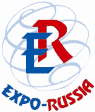 Круглый стол: «О сотрудничестве строительных организаций России и Казахстана». Приглашены:  Председатель Комитета по делам строительства и ЖКХ при Министерстве национальной экономики Мархабат ЖАЙЫМБЕТОВ, Председатель «Российского союза строителей» В.А.ЯКОВЛЕВ, Председатель Комитета по промышленной безопасности в строительстве при Министерстве по инвестициям и развитию Аманияз ЕРЖАНОВ, Начальник Управления строительства Акимата города Алматы Мухамедгарип КУРМАНГАЛИЕВ, Исполнительный директор РОЮЛ «Союз строителей Казахстана» Ринат РАМАЗАНОВ, руководители крупных строительных компаний: НИИ «ТРАНССЕРВИССТРОЙ», «КазСтройСервис», «СтройКомАлматы», «СЭД-Строй», ООО «СПЕКТР-ХИМ» Возможно участие в качестве модератора Аскара КУЛИБАЕВА, государственного деятеля, который долгое время являлся Министром строительства Казахстана. Примет участие Генеральный директор ООО «ТРАНССТРОЙПРОЕКТ» Дмитрий Николаевич ХАРЛАМОВ.	15- 17 июняЗал GRAND BALL ROOMВстречи В2В на выставке. Для организации деловых встреч на стендах обращайтесь в Оргкомитет. Можно зарегистрироваться по ссылкеhttp://zarubezhexpo.ru/MatchMaking_kaz/По отдельно разработанной программе пройдет официальный визит делегации Санкт-Петербурга в Алматы в рамках выставки и форума.  Директор выставкиЗабелина Светлана Анатольевна                           Тел.: +7 (495) 637-36-66, 637-50-79; 637-36-33; +7 (499) 766-99-17 Моб.: +7-926-524-97-47zabelina@zarubezhexpo.ru  Директор по международному сотрудничествуНиколаев Анатолий Павлович (деловая программа)+7 (495) 721-32-36nikolaev@zarubezhexpo.ru